This template is for use by organizations receiving accreditation decisions in 2025.OverviewIn the Self-Study Report, you will provide the information requested in concise narrative explanations and statements, in the tables provided, and with uploaded documents to verify that your CME program meets the MMA’s requirements. We encourage you to be succinct, answer the questions directly, and avoid extraneous information. Provide attachments only where requested. Miscellaneous documents that are not requested will not be reviewed. Instructions for SubmissionComplete this Word document.Save completed Word document as PDF.Combine this PDF with PDF(s) of attachments.Bookmark each attachment. Note: Providers need PDF software (e.g., Adobe Acrobat) to create a PDF with bookmarks. If you do not have PDF software, we ask that you consider buying this product. Accreditation materials usually contain many documents, and the bookmarks are essential for the review process.Save combined PDF.Submit PDF to the MMA via OneDrive. Note: The final document will be a single PDF that includes this Self-Study Report Outline followed by any required attachments with each attachment bookmarked.Demographic InformationOrganization Name:		ACCME ID Number: 		CME Staff ContactName:		Title:		Phone:		E-mail:		Physician Responsible for CME ProgramName:		Title:		Phone:		E-mail:		Chief Executive OfficerName:		Phone:		E-mail:		Self-Study Report SubmissionSubmitted By:	Date:		Type of Organization	Government or Military	Hospital/Health Care Delivery System	Insurance/Managed Care Company	Non-profit (physician membership organization)	Non-profit (other)	Publishing/Education Company	Other (specify):		Commercial Support and Joint ProvidershipDoes your CME program have mechanisms in place to accept commercial support?	Have you received commercial support during the current reaccreditation term?		Have you participated in joint providership during the current accreditation term?	PrologueCME Program HistoryEnter a brief history of your continuing medical education program.Organizational ChartAt the end of this document, attach an organizational chart that shows the leadership and structure of your CME program.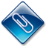 Core Accreditation Criteria: CME Mission and Program ImprovementMISSIONEnter the expected results component of your CME mission statement. The expected results must be articulated in terms of competence, performance, or patient outcomes.PROGRAM ANALYSISDescribe your conclusions on the degree to which you have met the expected results of your mission. These conclusions should be based on the data you have obtained to support your analysis of learner change across your overall program of accredited activities.PROGRAM IMPROVEMENTSDescribe the needed or desired changes in the overall program required to improve your ability to meet your CME mission that have been identified, planned, and implemented during the accreditation term.Core Accreditation Criteria: Educational Planning and EvaluationEDUCATIONAL NEEDSDescribe what you do to ensure your organization identifies the professional practice gaps of your learners and the educational needs that underlie the practice gaps.DESIGNED TO CHANGEDescribe what you do to ensure your organization designs activities to change the competence, performance, or patient outcomes of your learners.APPROPRIATE FORMATSIn addition to identifying the educational formats that you choose, explain why these formats are appropriate for the settings, objectives, and desired results of your activities. COMPETENCIESDescribe what you do to ensure your activities/educational interventions are developed in the context of desirable physician attributes (competencies).ANALYZES CHANGEDescribe the strategies you use to obtain data on changes in learners’ competence, performance, or patient outcomes across your overall program of accredited activities.ANDBased on the data obtained on learner change, describe your conclusions as to whether or not you were able to change learner competence, performance or patient outcomes across your overall program of accredited activities.Standards for Integrity and Independence in Accredited Continuing EducationSTANDARD 1: Ensure Content is ValidDescribe what you do to ensure that the content of CME activities and your accredited CME program meet all four elements of Standard 1.STANDARD 2: Prevent Commercial Bias and Marketing in Accredited Continuing EducationDescribe what you do to ensure that the content of your accredited activities and your accredited CME program meet expectations of elements 1 AND 2 of Standard 2.ANDDescribe what you do to ensure that names or contact information of learners are not shared with any ineligible company or its agents without the explicit consent of learners.STANDARD 3: Identify, Mitigate, and Disclose Relevant Financial RelationshipsIt is expected that all providers have processes in place to identify, mitigate and disclose all relevant financial relationships for all individuals in control of content, even if some or all of the provider’s activities meet the Standard 3 Exceptions, including accredited education that is non-clinical, where the learner group is in control of content, and/or self-directed education where the learner controls their educational goals.Describe the process(es) you have in place to collect information from all planners, faculty, and others in control of educational content about all financial relationships with ineligible companies to meet the expectations of Standard 3.1 and that your process includes:the complete definition of an ineligible company andthe individual completing the form/mechanism is instructed to include ALL financial relationships with ineligible companies for the prior 24 months.Does your organization use employees or owners of ineligible companies in its accredited activities?If Yes, describe the process(es) you have in place to meet the expectations of Standard 3.2 (a-c).Describe the process(es) you use to determine which financial relationships are relevant to the educational content. Describe the method(s) you use to mitigate all relevant financial relationships for individuals involved in the planning of CME activities, such as planner/editor/reviewer roles.Describe the method(s) you use to mitigate all relevant financial relationships for individuals with speaker/author/moderator/facilitator roles. Describe the method(s) you use to inform learners of the presence or absence of relevant financial relationships of all individuals in control of content.Describe the method(s) you use to inform learners that all relevant financial relationships have been mitigated.Describe what you do to ensure that your organization does NOT engage in joint providerships with ineligible companies.STANDARD 4: Manage Commercial Support AppropriatelyDoes your organization accept commercial support*?*Commercial support is defined in Standard 4 as financial or in-kind support from ineligible companies in direct support of accredited education. PLEASE NOTE: This does not include fees for advertising and exhibits.If Yes, describe what you do to ensure your organization meets the expectations of all four elements of Standard 4.STANDARD 5: Managing Ancillary Activities Offered in Conjunction with Accredited Continuing EducationDoes your organization offer ancillary activities, including advertising, sales, exhibits, or promotion for ineligible companies and/or nonaccredited education in conjunction with your accredited CE activities?If Yes, describe what you do to ensure that your organization meets the expectations of all three elements of Standard 5.Accreditation PoliciesAccreditation Statement PolicyDescribe what you do to ensure that your CME activities meet the requirements of the Accreditation Statement Policy.CME Attendance Records Retention PolicyDescribe the mechanism your organization uses to record and verify physician participation for six years from the date of your accredited activities.At the end of this document, attach an example of the information or report(s) your mechanism can produce for an individual participant.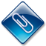 CME Activity Records Retention PolicyDescribe what your organization does to ensure that activity files/records of CME activity planning and presentation are retained during the current accreditation term or for the last twelve months, whichever is longer. Accreditation with CommendationIf your organization chooses to submit for Accreditation with Commendation, you must demonstrate compliance with eight of the 16 criteria, including at least one from the Achieves Outcomes category.IMPORTANT: A provider will not be considered for commendation if descriptions/evidence are presented for fewer than eight criteria and/or if descriptions/evidence are not presented for at least one criterion from the Achieves Outcomes category. Descriptions/evidence will not be considered for more than eight criteria.Is your organization submitting for Accreditation with Commendation?If yes, please complete and submit the Commendation Application. 